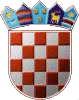 REPUBLIKA HRVATSKAKRAPINSKO – ZAGORSKA ŽUPANIJA    OPĆINA VELIKO TRGOVIŠĆEOPĆINSKO VIJEĆE				 			 	 KLASA:  021-01/19-01/30 				         UR.BROJ:   2197/05-05-19- 02Veliko Trgovišće, 16.12.2019.g.                                       	Na temelju članka 72. stavka 1. Zakona o komunalnom gospodarstvu  („Narodne novine“broj: 68/18 i 110/18)  i članka 35. Statuta općine Veliko Trgovišće («Službeni glasnik Krapinsko – zagorske županije" broj:  23/09., 8/13. i 6/18.) Općinsko vijeće općine Veliko Trgovišće na  16. sjednici održanoj dana  16. prosinca 2019.g.  donijelo jeI IZMJENU PROGRAMA održavanja komunalne infrastrukture za djelatnosti u Općini Veliko Trgovišće za 2019. godinuČlanak 1. U Programu  održavanja  komunalne infrastrukture  za djelatnosti iz članka 22.  stavak 1. ZKG u općini Veliko Trgovišće  za  2019. godinu   ("Službeni glasnik Krapinsko zagorske županije" broj:  2/19.)   članak 1. mijenja se i glasi:,,Članak 1. 	Ovim Programom određuje se održavanje komunalne infrastrukture u 2019.godini na području Općine Veliko Trgovišće za komunalne djelatnosti :Održavanje  i uređenje nerazvrstanih cesta				     1.260.000,00 knOdržavanje javne rasvjete						        580.000,00 knOdržavanje groblja							         556.000,00 kn ''Članak 2.	Članak 3. mijenja se i glasi:,,Članak 3.	Prikupljena sredstva iz članka 2.ovog Programa upotrijebit će se za slijedeće namjene : I ODRŽAVANJE NERAZVRSTANIH CESTAOdržavanje nerazvrstanih cesta  - skup mjera i radnji koje se obavljaju tijekom cijele godine na nerazvrstanim cestama, uključujući i svu opremu, uređaje i instalacije, sa svrhom održavanja prohodnosti i tehničke ispravnosti cesta i prometne sigurnosti na njima - redovito održavanje, kao i mjestimičnog poboljšanja elemenata ceste, osiguravanja sigurnosti i trajnosti ceste i cestovnih objekata i povećanja sigurnosti prometa – izvanredno održavanje, a u skladu s propisima kojima je uređeno održavanje cesta.Na području Općine izgrađeno je  ukupno  90,10 km nerazvrstanih cesta, od čega je asfaltirano 58,70 km i neasfaltirano 31,40 km kolnika.  Održavanje obuhvaća:  -  održavanje prohodnosti uslijed rasta raslinja uz  nerazvrstane ceste  - rezanje granja,  rušenje drveća koje ometa promet i  rušenje drveća koje izaziva oštećenje kolnika  -20km-  dopremu, ugradnju i razgrtanje kamenog materijala- 20 km-  sanaciju i popravak asfaltnog sloja – 200 m2  -  uređenje i održavanje sustava za odvodnju  -  10 km, - uređenje i obnova bankina – 30 km-  zimsko održavanje i čišćenje nerazvrstanih cesta – 90 km	Održavanje po naseljima planira se:NASELJE				 	              PROCIJENJENI TROŠKOVI 				 		         ODRŽAVANJA  -  KNVELIKO TRGOVIŠĆE  		 			           105.000,00DOMAHOVO-ZELENGAJ		 		            120.000,00DRUŽILOVEC				 		              95.000,00JALŠJE					 			  90.000,00RAVNICE					 			  80.000,00VELIKA ERPENJA			 			  50.000,00VILANCI					 			  50.000,00   BEZAVINA				 			  75.000,00MRZLO POLJE				 			 120.000,00DUBROVČAN				 			 130.000,00POŽARKOVEC				 			  45.000,00STRMEC					 		              55.000,00TURNIŠĆE KLANJEČKO		 		              80.000,00JEZERO KLANJEČKO			 			  80.000,00VIŽOVLJE				 		              85.000,00				UKUPNO                 	       	         1.260.000,00IZVORI FINANCIRANJA I IZNOSI:prihod od komunalne naknade :  500.000,00 knprihod iz Proračuna: 760.000,00 knII ODRŽAVANJE  JAVNE  RASVJETEodržavanja objekata i uređaja javne rasvjete za rasvjetljavanje javnih površina, javnih cesta koje prolaze kroz naselje i nerazvrstanih cesta, a naročito tekuće održavanje objekta   i uređaja javne rasvjete, zamjena rasvjetnih armatura – kontinuirano – 500 rasvjetnih tijelaIZVORI FINANCIRANJA I IZNOSI:prihod od komunalne naknade :  580.000,00 knV ODRŽAVANJE GROBLJA Područje Općine obuhvaća četiri groblja. Održavanje groblja obuhvaća:održavanje prostora i zgrada za obavljanje ispraćaja  ( četiri zgrade) i sahranu pokojnika te ukop pokojnika, održavanje i  čišćenje staza, putova i prostora ispred mrtvačnice - 1500 m2 košnja travnatih površina - 5000 m2 ,  uklanjanje otpada koji stvaraju prolaznici i korisnici groblja – 1300 m3,   obrezivanje  stabala  i drugog ukrasnog grmlja, kao i dosađivanje novim nasadima -  800 mIZVORI FINANCIRANJA I IZNOSI:- prihod od komunalne naknade: 124.000,00 kn- prihod od naknade za zadržavanje nezakonito izgrađenih zgrada u prostoru: 20.000,00 kn- prihod od naknade za korištenje groblja: 330.000,00 kn- prihod iz Proračuna: 82.000,00 kn''Članak 3.	Ovaj Program  objavit će se u ''Službenom glasniku Krapinsko – zagorske županije''.  PREDSJEDNIK           OPĆINSKOG VIJEĆA                                                                                Zlatko Žeinski, dipl. oec.